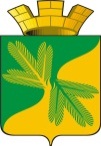 Ханты - Мансийский автономный округ – ЮграСоветский районАДМИНИСТРАЦИЯ ГОРОДСКОГО ПОСЕЛЕНИЯ ТАЁЖНЫЙП О С Т А Н О В Л Е Н И Е 25 сентября 2023 года								        № 133/нпаО внесении изменений в постановление администрации городского поселения Таёжный №113/нпа от 27.06.2019 г. «Об утверждении перечня должностей муниципальной службы администрации городского поселения Таёжный и руководителей  муниципальных учреждений городского поселения  Таёжный, при назначении на которые граждане и при  замещении которых муниципальные служащие и  руководители муниципальных учреждений обязаны представлять сведения о своих доходах, расходах, об имуществе и обязательствах имущественного характера, а также сведения о доходах, расходах об имуществе и обязательствах  имущественного характера своих супруги (супруга)  и несовершеннолетних детей»Руководствуясь Федеральными законами от 25 декабря 2008 г. № 273-ФЗ
"О противодействии коррупции", Указом Президента Российской Федерации от 18 мая 
2009 г. № 557 "Об утверждении перечня должностей федеральной государственной службы, при назначении на которые граждане и при замещении которых федеральные государственные служащие обязаны представлять сведения освоих доходах, об имуществе и обязательствах имущественного характера, а также сведения о доходах, об имуществе и обязательствах имущественного характера своих супруги (супруга) и несовершеннолетних детей":Внести в постановление администрации городского поселения Таёжный №113/нпа от 27.06.2019 г.  «Об утверждении перечня должностей муниципальной  службы администрации городского поселения Таёжный и руководителей муниципальных учреждений городского поселения Таёжный, при назначении на которые граждане и при замещении, которых муниципальные служащие обязаны представлять сведения о своих доходах, расходах, об имуществе и обязательствах имущественного характера, а также сведения о доходах, расходах об имуществе и обязательствах имущественного характера своих супруги (супруга) и несовершеннолетних детей» следующие изменения: 
 Дополнить подпунктами 1.1 и 1.2. следующего содержания:	«1.1. На граждан, замещавших должности муниципальной службы администрации городского поселения Таёжный,  Перечень которых утвержден пунктом 1 настоящего постановления, распространяются требования статьи 12 Федерального закона от 25.12.2008 № 273-ФЗ «О противодействии коррупции».	1.2. Утвердить Перечень должностей муниципальной службы администрации городского поселения Таёжный, после увольнения с которых, в течение двух лет граждане имеют право замещать на условиях трудового договора должности в организации и (или) выполнять в данной организации работы (оказывать данной организации услуги) в течение месяца стоимостью более ста тысяч рублей на условиях гражданско-правового договора (гражданско-правовых договоров), если отдельные функции муниципального (административного) управления данной организацией входили в должностные (служебные) обязанности муниципального служащего, с согласия комиссии по соблюдению требований к служебному поведению муниципальных служащих и урегулированию конфликта интересов в администрации городского поселения Таёжный (приложение 2)».          1.2. Дополнить приложением 2. (Приложение)2. Настоящее постановление вступает в силу после официального опубликования.3. Опубликовать настоящее постановление в газете "Вестник Таёжного" и разместить на официальном сайте администрации городского поселения Таёжный.4. Контроль исполнения настоящего постановления оставляю за собой.Глава городского поселения Таёжный				                             А.Р. АшировПриложение 
к постановлению администрации
 городского поселения Таёжный 
от 25.09.2023 №133/нпаПриложение 2к постановления администрациигородского поселения Таёжныйот 27.06.2019 № 113/нпаПЕРЕЧЕНЬдолжностей муниципальной  службы администрациигородского поселения Таёжный, после увольнения с которых, в течение двух лет граждане имеют право замещать на условиях трудового договора должности в организации и (или)  выполнять в данной организации работы (оказывать данной организации услуги) в течение месяца стоимостью более ста тысяч рублей на условиях гражданско-правового договора (гражданско-правовых договоров), если отдельные функции муниципального (административного) управления данной организацией входили в должностные (служебные) обязанности муниципального служащего, с согласия комиссии по соблюдению требований к служебному поведению муниципальных служащих и урегулированию конфликта интересов в администрации городского поселения ТаёжныйЗаместитель главы городского поселения Таёжный.Начальник финансово – экономического отдела администрации городского поселения Таёжный.Главный специалист по бухгалтерскому учету и отчетности финансово – экономического отдела администрации городского поселения Таёжный.Главный специалист по доходам, финансовой и налоговой политике финансово – экономического отдела администрации городского поселения Таёжный.Ведущий специалист в сфере государственных и муниципальных закупок финансово – экономического отдела администрации городского поселения Таёжный.Заведующий сектором по правовым и имущественным отношениям администрации городского поселения Таёжный.Главный специалист по жилищным отношениям сектора по правовым и имущественным отношениям администрации городского поселения Таёжный.Ведущий специалист по земельным отношениям сектора по правовым и имущественным отношениям администрации городского поселения Таёжный.Ведущий специалист по общим вопросам сектора по правовым и имущественным отношениям администрации городского поселения Таёжный.С постановлением  ознакомлены:___________Ю.Е. Хафизова«___»_____20__г.___________Л.А. Кузьмина«___»_____20__г.___________А.К. Ведмеденко«___»_____20__г.___________М.Ю. Шибакова«___»_____20__г.___________Е.Ю. Сафронова«___»_____20__г.___________С.П. Хайдукова«___»_____20__г.___________А.В. Полиян«___»_____20__г.___________Я.В. Гаёва«___»_____20__г.___________Е.В. Алексеева«___»_____20__г.